    Delivering Superior ServiceCustomers, both internal and external, expect ever-higher levels of customer service. What is superior customer service and how do you deliver it? This workshop will show you how to deliver superior service by starting with building positive relationships. You will also learn key communication tools, self-motivation tools for staying positive in the face of ongoing work pressures, ways to smoothly handle requests from several customers at the same time, and other useful techniques for delivering outstanding service to customers.DATESThursday, March 14, 2013 – 8:30 a.m. to 3:30 p.m.OrTuesday, March 19, 2013 – 8:30 a.m. to 3:30 p.m.This class is worth 7 CLPsPresented By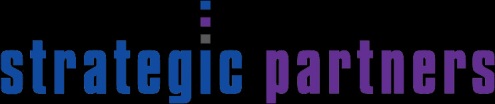 